Контрольная работа по теме «Древний Восток»Инструкция для учащихся Работа состоит из 2-х частей.Часть 1 содержит 5 заданий, это задания с кратким ответом в виде одной цифры, соответствующей номеру правильного ответа. Часть 2 содержит 5 заданий: задания, требующие развернутого ответа.На выполнение работы отводится 40 минут. Если задания вызвали затруднения, пропустите их, в оставшееся время можно вернуться к выполнению еще раз. Если допустили ошибку, аккуратно зачеркните ответ и запиши тот, который считаешь верным.Система оцениванияЗадания с кратким ответом (часть 1) считаются выполненными верно, если верно указана буква. Оцениваются 1 баллом.Задания части 2 оценивается в зависимости от полноты и правильности ответа:Задание 1 считается выполненным, если правильно указана последовательность цифр. Правильный ответ на задание 1 оценивается 2 баллами. Если в ответе допущена одна ошибка (в том числе написана лишняя цифра или не написана одна необходимая цифра), выставляется 1 балл; если допущено две или более ошибки — 0 баллов.Задание 2 считается выполненным верно, если правильно указана страна. Правильный ответ на задание 2 оценивается 1 баллом.Задание 3:4 балла: правильно указано значение обоих слов.3 балла: правильно указано значение одного любого слова, при раскрытии смысла второго слова допущена(-ы) неточность(-и), существенно не искажающая(-ие) ответа.2 балла: при раскрытии смысла обоих слов допущены неточности, существенно не искажающие ответа.1 балл: при раскрытии смысла одного любого слова допущена(-ы) неточность(-и), существенно не искажающая(-ие) ответа, второе слово раскрыто неправильно.0 баллов: смысл обоих слов раскрыт неправильно.Задание 4:1 балл: заштрихован четырёхугольник, образованный градусной сеткой, в котором полностью или частично располагалась страна ИЛИ Заштрихованы два или более двух четырёхугольников, во всех заштрихованных четырёхугольниках полностью или частично располагалась страна.0 баллов: ответ неправильный.Задание 5:2 балла: правильно дано объяснение влияния одного любого природно-климатического условия на занятия жителей.1 балл: правильно дано объяснение влияния одного природно-климатического условия на занятия жителей, при этом допущена(-ы) неточность(-и), существенно не искажающая(-ие) ответа ИЛИ При объяснении влияния природно-климатических условий на занятия жителей указаны не основные, а только второстепенные (несущественные) связи.0 баллов: ответ неправильный.Максимальный балл за выполнение работы – 15 баллов.На основе баллов, выставленных за выполнение всех заданий работы, подсчитывается общий балл, который переводится в отметку по пятибалльной шкале.Оценивание:1 часть1). В египетской письменности использовались:А) буквы Б) азбуку В) иероглифы Г) клинописные знаки2). Шумеры – это:А) жрецы в городе Ур Б) писцы в ДвуречьеВ) народ, создавший первые государства в Двуречье Г) чужеземцы, закупавшие товары в Двуречье3). В древности «логовищем львов и городом крови» называли:А) Вавилон Б) Ниневию В) Карфаген Г) Иерусалим4). Первый император объединенного Китая:А) Цинь Шихуан Б) Конфуций В) Гао-цзы Г) Лао Бан5). Вера в единого Бога впервые возникла:А) у финикийцев Б) у персов В) у вавилонян Г) у древних евреев2 часть1). Каждая из иллюстраций, приведённых ниже, относится к одной из указанных в перечне тем. Установите соответствие между темами и иллюстрациями: к каждой теме подберите по одной иллюстрации.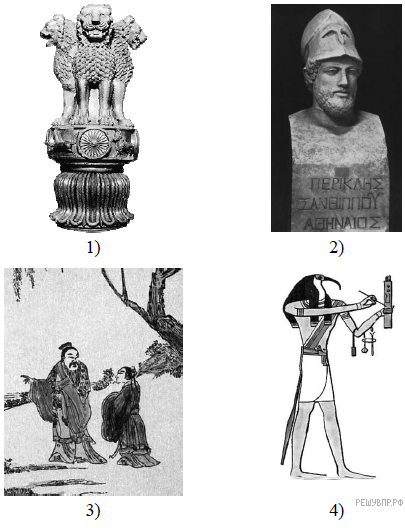 А)  Древний КитайВ)  Древняя ИндияБ)  Древний Египет2). Прочитайте отрывок из исторического источника и определите, о какой стране идет речь?«Шихуан сказал: «Поднебесная сообща страдала от непрекращающихся сражений и войн, и всё из-за того, что существовали хоу и ваны. Опираясь на помощь духов предков, я впервые умиротворил Поднебесную, и если теперь снова создать владения, значит, вновь поднять войны. Разве не трудно будет тогда добиться спокойствия и прекращения войн? Мнение главы судебного приказа правильное».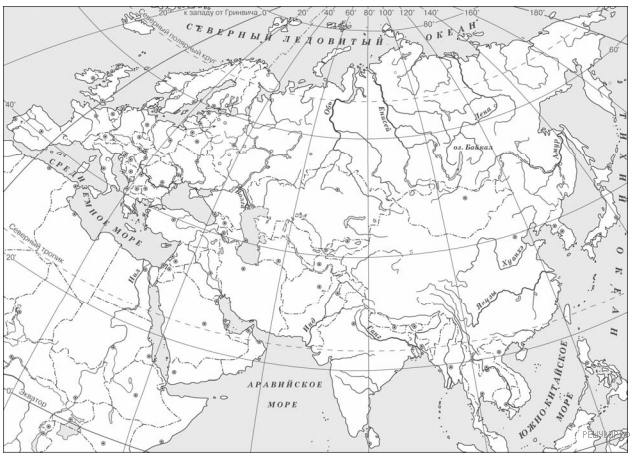 Шихуан разделил Поднебесную на тридцать шесть округов, в каждом округе поставил наместника  — шоу, воеводу  — вэя и инспектора  — цзяня. Он изменил наименование простого народа, назвав его цяньшоу – «черноголовые»».3). Дайте определение терминам: фараон, иероглиф.4). Обозначьте на карте Древний Китай.5). Используя знания исторических фактов, объясните, как природно-климатические условия повлияли на занятия жителей Древнего Египта.оценкакритерийбаллОтлично «5»90-100 %14-15Хорошо «4»70-89 %10-13Удовлетворительно «3»40- 69 %6-9Не удовлетворительно «2»Менее 40%Менее 6